Урок – проект «Птичьи секреты» Задачи урока:продолжить знакомство с птицами;дать понятие о перелётных и зимующих птицах;воспитывать любовь, бережное отношение к природе.Планируемые результаты:понять причины, по которым перелётные птицы покидают родные края;научиться различать перелётных и зимующих птиц.Цель: сформировать представление о перелетных и зимующих птицах.Предметные результаты:Знать причины по которым перелетные птицы покидают родные края;Различать перелетных и зимующих птиц;Узнавать на  рисунке изученных птиц;Приводить примеры перелетных и зимующих птиц.Метапредметные результаты:Отвечать на вопросы о птицах;Классифицировать перелетных и зимующих по известным признакам;Выделять в тексте учебника проблемные вопросы;Высказывать предположения, отвечая на них;Осуществлять проверку;Отгадывать народные загадки о птицах.Личностный результат:Осознавать важность чувства любви к родной природе;Оборудование:  у учителя-компьютер, проектор, у учащихся- цветные карандаши.Оборудование.У учителя  компьютер, проектор, картинки с изображением насекомых и паука-крестовика, карта полушарий,2 набора перелётных и зимующих птиц , на доске рисунок с изображением кормушки и дерева, птицы на магнитах для кормушки,  презентация к уроку у учащихсяна партах: цветные карандаши(зелёный и синий), карточка с заданием: допиши предложение…, сигнальные карточки, картинки с изображением солнышка и тучки. Ход урокаI. Организационный момент.                                                           1 мин                               У.  - Здравствуйте, ребята! Садитесь. Я рада видеть вас в этот замечательный день!  Давайте улыбнемся, друг другу и нашим гостям, чтобы создать хорошее настроение и себе и им.Мы сегодня на уроке будем вспоминать,  рассуждать, объяснять и выполнять задания.А чтоб урок пошёл вам впрок,
Активно в работу включайся, дружок!II. Проверка домашнего задания.                                                    2 минИгра “Убери лишнюю картинку”. Среди насекомых находится паук-крестовик. Уч-ся необходимо его убрать.- Почему вы его считаете лишним? (здесь все насекомые, а паук –не насекомое) . - Какой главный и верный признак всех пауков? (8ног)  А - насекомых? ( шесть ног)- Каких насекомых вы еще знаете?- Расскажите о превращениях бабочки?- Расскажите о превращениях стрекозы? (Метод Рантройбера)III. Изучение темы урока                                                                   25 мин1. Введение в тему урока. Ребята, а вы любите тайны и загадки? Отгадайте загадку(Птица) слайд 1-  Почему пауки и насекомые боятся птиц?  Они их едят.- Наш сегодняшний урок мы посвятим птицам.  Для начала давайте посмотрим такой фрагмент  заставка к передаче в мире животных (Приложение 1)2. Сообщение темы урока.Догадались ли вы, какова будет тема урока? Сегодня мы будем говорить о птицах.  1. Чем группа птиц отличается от других групп животных? (ответы детей)  (слайд 2).2.Как птицы готовятся к зиме? 3. Могут ли быть у них секреты? 
4. В чём их секреты подготовки к зиме?Кто сформулирует тему урока?Верно, «Зимняя жизнь птиц или секреты птиц»,«Птичьи секреты» слайд 33. Знакомство с новым материалом.- Отгадайте загадку: Пришла без красок  (слайд 4)                                       И без кисти                                       И перекрасила все листья (осень)- Давайте вспомним, какие изменения происходят в неживой и живой природе с наступлением осени? (ответы детей) (слайд 5)- Влияют ли эти изменения на жизнь птиц? Каким образом? (ответы детей)-А что птицам страшнее – холод или голод? (ответы детей) (Слайд 6)-На самом деле для птиц страшнее голод. Осенью исчезают насекомые: одни погибают, другие прячутся, значит для птиц, которые питаются насекомыми нет возможности найти себе корм (слайд 7).- Многие птицы все лето питаются семенами различных растений. Но большая часть семян, созревая, падают на землю и скрываются под снегом. Тем птицам, которые питаются семенами трудно найти их под снегом (слайд 8). -Замерзают болота, реки, озера, а это значит, что водоплавающим птицам негде добывать себе пищу (слайд 9).- Так что многие птицы из-за того, что не могут отыскать себе корм, улетают. Такие птицы называются перелетными (1 секрет)  (слайд 10). - Кто знает, какие именно  птицы улетают от нас? (ответы детей). Давайте посмотрим, какие еще птицы покидают нас (слайд 11). - Как вы думаете, куда же они улетают? (В теплые края) Слайд 12. Сообщение учителя: Ученые выяснили, что птицы обладают удивительной способностью ориентироваться (2 секрет) . Они знают путь на юг. Днем они ориентируются по рекам, по горам, морям, а ночью - по звездам и Луне. Вторая причина заключается в том, что птицы чувствуют магнитные поля, которые окружают Землю. Магнитные линии располагаются по направлению северного магнитного полюса к южному. Возможно, именно эти линии и служат для птиц направляющими. Точного определения ученые пока не знают.- Все ли птицы улетают сразу? Сначала исчезают насекомые с наступлением холодов, потом  снег засыпает семена и плоды, затем замерзают водоемы.- Главный сигнал для отлета является изменение светового дня. Как только день становится короче, птицы начинают готовиться к отлету. Перед отлетом птицы собираются в стаи (слайд 13). Во время полетов птицы могут лететь, так называемой «шеренгой» или прямым фронтом, беспорядочными кучками, косяками, а некоторые птицы выстраиваются клином (слайд 14).- Но не все птицы улетают, некоторые птицы остаются. Такие птицы называются зимующими (слайд 15). 3 секрет.-Назовите птиц, которые остаются (ответы детей). Давайте посмотрим, какие еще птицы остаются (слайд 16).- Как вы думаете, почему эти птицы не улетают? (ответы детей)- Действительно, эти птицы могут добыть себе корм. Вот например, сойка выбирает самые крупные желуди и прячет их под мох, под корни, закапывает их в листву (слайд 17). Поползень подбирает орехи, семена клена, липы и прячет их в щели коры деревьев (слайд 18). Сова, например, прячет в дупла убитых мышей и мелких животных (слайд 19).- То есть эти птицы делают запасы. А некоторые птицы обитают около жилища людей, например,  воробьи.- Работа по тексту 2 мин (У детей на столах текст о птицах, нужно найти важную информацию о птице и подчеркнуть, потом каждая группа зачитывает, нужную информацию ).V. Физминутка.Лебеди летят, крыльями машут. (Дети машут руками)Прогнулись над водой, качают головой. (Дети наклоняются, качают головой)Прямо и гордо умеют держаться. (Распрямляют спину)Очень бесшумно на воду садятся. (Дети садятся за парты).VI. Закрепление изученного материала.1. Выполнение задания № 1 в рабочей тетради. ( с.56)Задание выполняется в паре с последующей фронтальной проверкой.2. Выполнение задания № 2 (с.57) индивидуально.- Прочитайте, выполните задание самостоятельно.- Каких птиц вписали? (Ответы детей).3. Народные приметы. На с.96 учебника Обучающиеся читают странички народного календаря.VII. Рефлексия.Проверим себя. На партах лежат картинки птиц,  детям нужно выбрать одну птицу. Затем учитель просит класс разделиться на две команды: слева "перелетные птицы, справа "зимующие"". VIII. Итого урока. -Чьи секреты мы сегодня разгадывали?- Куда они улетают?- Как называют птиц, которые улетают на юг?- Как называют птиц, которые остаются с нами?- Назовите 3-тий секрет птиц?Улетели птичьи стаи
Лес в сугробах до ветвей.
Трудная пора настала
Для пернатых для друзей.
Зимний лес не спит, а дремлет,
Серебром окутан весь.
Не покинув эту землю
Много птиц осталось здесь.И заботясь зимой о птицах , я думаю, что мы хоть чуть-чуть их будем согревать в суровое трудное время.И сегодня мы их тоже можем немного погреть.Возьмите карточки-настроения: если вам было интересно и вы узнали много нового на уроке, то прикрепите солнышко, если было скучно, урок не понравился, то возьмите тучку.Я говорю всем вам спасибо за урок, вы молодцы, хорошо потрудились Домашнее задание.стр. 94-97 в учебнике читать, отв. на вопросы.чтение произведений о птицах.Список использованной литературы1. http://www.artap.ru/animal/animal26.jpg2. http://www.artap.ru/animal/animal26.jpg3. http://www.bio.vsu.ru/oriolus/ris43.jpg4. http://ru.wikipedia.org/5. http://puzzles.amparlius.ru/new/rdl_child.asp?id=183&a=06. http://www.kinder-sad.ru/zagadki/o-ptichkach7.http://www.xrest.ru/images/collection/00616/981/original.jpg Литература1. УМК «Перспектива». Плешаков А.А., Новицкая М.Ю. Учебник Окружающий мир. 2 класс. 1 часть. Москва: «Просвещение». 20122. Рабочая тетрадь 2 класс.1 часть. Москва: «Просвещение». 20123. Методическое пособие. Н.Ю.Васильева. Поурочные разработки по курсу Окружающий мир. К УМК А.А.Плешакова, М.Ю. Новицкой «Перспектива». Издание второе. 2 класс. Москва «ВАКО» 2017.8. https://www.youtube.com/watch?v=G0ajl9zo22A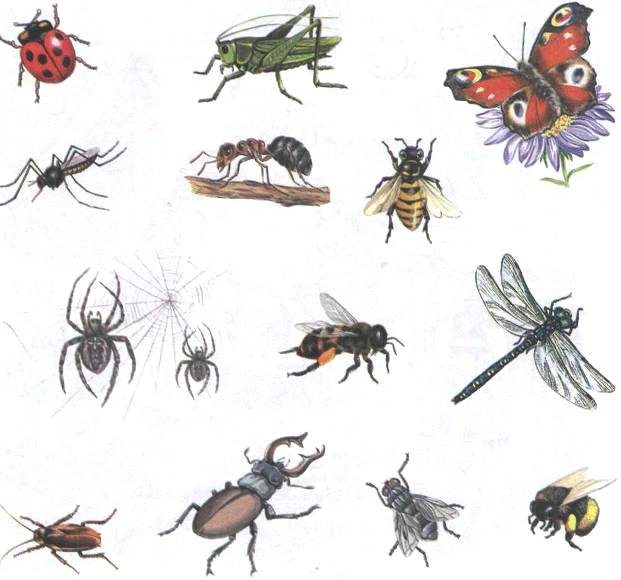 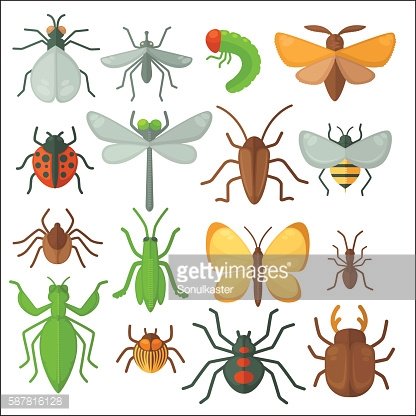 Утка. Дикая утка кряква распространена в мире повсеместно. Данная птица самая крупная из всех диких уток. Утка всеядна и легко приспосабливается к самым разным условиям жизни, из-за чего встречается на всех континентах за исключением Антарктиды.Окрас самца и самки настолько разный, что по незнанию их можно даже принять за разные разновидности птицы. Сегодня на некоторых фермах, а также любители, разводят крякв как домашних уток.Птица является прародительницей большинства пород культурной утки.Длина тела птицы доходит до 50 см. Размах крыльев кряквы 1 метр. Масса селезня около 2 кг, а самки до 1,5 кг. Оперение самки маскировочное, коричнево-бурое, позволяющее ей оставаться совершенно незамеченной в зарослях по берегам водоемов. Селезень кряквы с яркой темно-зеленой головой, белым ошейником и коричневым оперением на остальном теле. Лапы самца красные, а клюв очень редкого для водоплавающей птицы фиолетового цвет.Птенцы имеют одинаковый окрас. Их пух коричнево-желтый. После вылупления утята сразу готовы плавать. Выводки птицы достаточно большие.Крякает утка громко, довольно низким голосом. При кормлении особи переговариваются между собой, издавая характерные резкие звуки. Утка кряква, голос которой хорошо узнаваем, может встретиться на большинстве водоемов.Продолжительность жизни птицы составляет 13–15 лет, но из-за охоты до этого возраста доживают не многие особи.Ца́пля  (лат. Ardeidae) — семейство птиц отряда аистообразных. В целом семейство имеет ряд общих признаков, но классификация отдельных видов до сих пор затруднена и находится  на стадии пересмотра. Выделение цапель в отдельный отряд цаплеобразные (Ardeiformes) не является общепризнанным Цаплевые — живущие на мелководье птицы, обитающие на заболоченных либо медленно текущих водоёмах. Как правило длинноногие, с длинным и узким, приплюснутым с боков клювом и сквозными ноздрями[3]. Они неподвижно стоят в воде и всматриваются в воду, выискивая добычу. Большинство видов гнездится колониями, иногда вперемешку с другими видами птиц. Моногамны, хотя пары обычно держатся только один сезон. Оба родителя строят гнездо — как правило, самец приносит материал для гнезда, а самка занимается его строительством. Также оба родителя насиживают яйца и кормят птенцов. Летают медленно, при этом вытягивают лапы назад, а шею S-образно втягивают в себя, чем отличаются от схожих с ними аистов, ибисов и колпиц, которые наоборот вытягивают голову.Во́роны (лат. Corvus) — род птиц из семейства врановых (Corvidae). Род включает виды, обычно известные как во́роны, воро́ны, грачи и галки. Не существует последовательного различия между «во́ронами» и «воро́нами», так как эти наименования присваиваются различным видам главным образом на основе их размера, во́роны, как правило, крупнее ворон.Представители этого рода встречаются на всех умеренных континентах, за исключением Южной Америки и нескольких островов. Род воронов составляет треть вида в семействе врановых. Недавние исследования показали, что некоторые виды воронов способны не только использовать инструменты, но и создавать их.[1]. Вороны в настоящее время считаются одними из самых умных животных в мире[2] с коэффициентом энцефализации, равным коэффициенту многих приматов[3].ГРАЧ. Описание и особенности грачей Грач — Corvus frugilegus – это птица, относящаяся к отряду воробьинообразных, семейство врановых. Принадлежность к семейству врановых делает эту птицу внешне похожей на ворону.
Многие, по внешнему виду грача и ворону не могут отличить, однако, эти птицы всё же имеют различия. У грача стройное подтянутое тело, размеры грача немного меньше, чем вороны, длина тела птицы составляет около 45 сантиметров. При таком размере масса тела птицы достигает 450-480 граммов.
Грачи взлетают с места. В полете птицы часто машут крыльями, парят редко. У грачей сильно развита летательная мускулатура (18,5 % от веса тела) и крупное сердце (12% от веса тела.), что позволяет птицам совершать длительные перелеты. Птичий клюв тонкий и длинный, очень прочный, он способен расколоть ореховую скорлупу. У молодняка клюв черный, но с возрастом его цвет становится светлее и приобретает серый оттенок. В основании подклювья есть небольшое вместилище (горловой мешочек) для пищи, в котором птицы носят еду птенцам. На участке у основания клюва растут мелкие тонкие перышки, которые с возрастом выпадают. По предположению орнитологов выпадение перьев – не патология, а необходимость. Возможно, так птицам легче определять температуру окружающей среды. По другой версии оголенный участок легче содержать в чистоте: грачи питаются отходами, что повышает риск заражения инфекцией. «Отмыть» кожу птицам легче, чем пух и перо. Молодой грач внешне похож на черную ворону. Отличить грачонка от вороны можно по более тонкому и прямому клюву и удлиненным, торчащим в стороны перьям на ногах и боках.Ласточка. Птица ласточка очень интересная птичка. По старинным поверьям считается, что если эта птица построит гнездо под крышей дома человека, то в этом доме будет уют и счастье. Также про эту птицу очень много историй, сказок и даже сложены легенды.
Практически все эти птицы обитают в жарких краях. Большое разнообразие ласточек в центральной Африке. К ареалу обитания можно отнести Европу, Америку и Азию. Встретить этих птиц можно и в холодных странах. Тот факт где живет птица влияет на то, что ласточка перелетная или нет. Если ласточка обитает в жарких странах, то она не перелетная. Если же птица обитает в северных странах, то ей необходимо с наступлением морозов улетать туда где теплее.Птичка относится к семейству воробьиных. Практически всю свою жизнь ласточки проводят в полете. Эта птица способна в воздухе есть, пить, спариваться и даже спать. Существует много видов ласточек, и у всех них есть общие сходства:
Воробей – это небольшая птичка семейства воробьиных. Воробьи являются самыми известными пернатыми, которые с огромным удовольствием соседствуют с человеком. писание воробьяВоробей узнаваем по внешнему виду и за его характерное чириканье. Цвет оперения в верхней части коричнево-бурый с вкраплением черных перьев. На голове возле ушей и брюшко светло-серого оттенка. У воробьев маленький короткий хвост и достаточно мощный клюв. В среднем длина тельца воробья составляет около 16 см, вес крошечный – от 25 до 35 гр., а размах крыльев до 27 см.Как отличить самца воробья от самки?Самца воробья от самки можно отличить по характерному черному пятну, которое охватывает подбородок, горло и верхнюю часть грудки. Голова самца также имеет темно-серый цвет. Самка воробья меньше по размеру, голова и горло имеют серый цвет, а над глазами расположены серо-желтые полоски, очень бледные, практически незаметные.Стриж – это небольшая птичка, преимущественно серого цвета с черными и белыми вкраплениями. Внешне стриж немного похож на ласточку. Длина тела птицы от 10 до 12 см, масса взрослых особей около 140 г. Голова крупная, клюв острый и маленький, хвост прямой, крылья изогнутые, длинные, ноги слабые, короткие. Радужина черного цвета.Относительно тела у стрижа очень короткие ноги, поэтому если птица находится на земле, то при попытке взлететь ее длинные крылья ударяются о поверхность земли и затрудняют взлет.Оперение у самцов и самок одинаковое, однотонное, темное, изредка с металлическим отливом.Полет стрижа отличается очень высокими скоростями, некоторые виды способны развивать скорость до 120 км/ч и выше. А еще у стрижей непостоянная температура тела, как у большинства видов птиц, поэтому в случае резкого похолодания стрижи впадают в оцепенение, короткую спячку.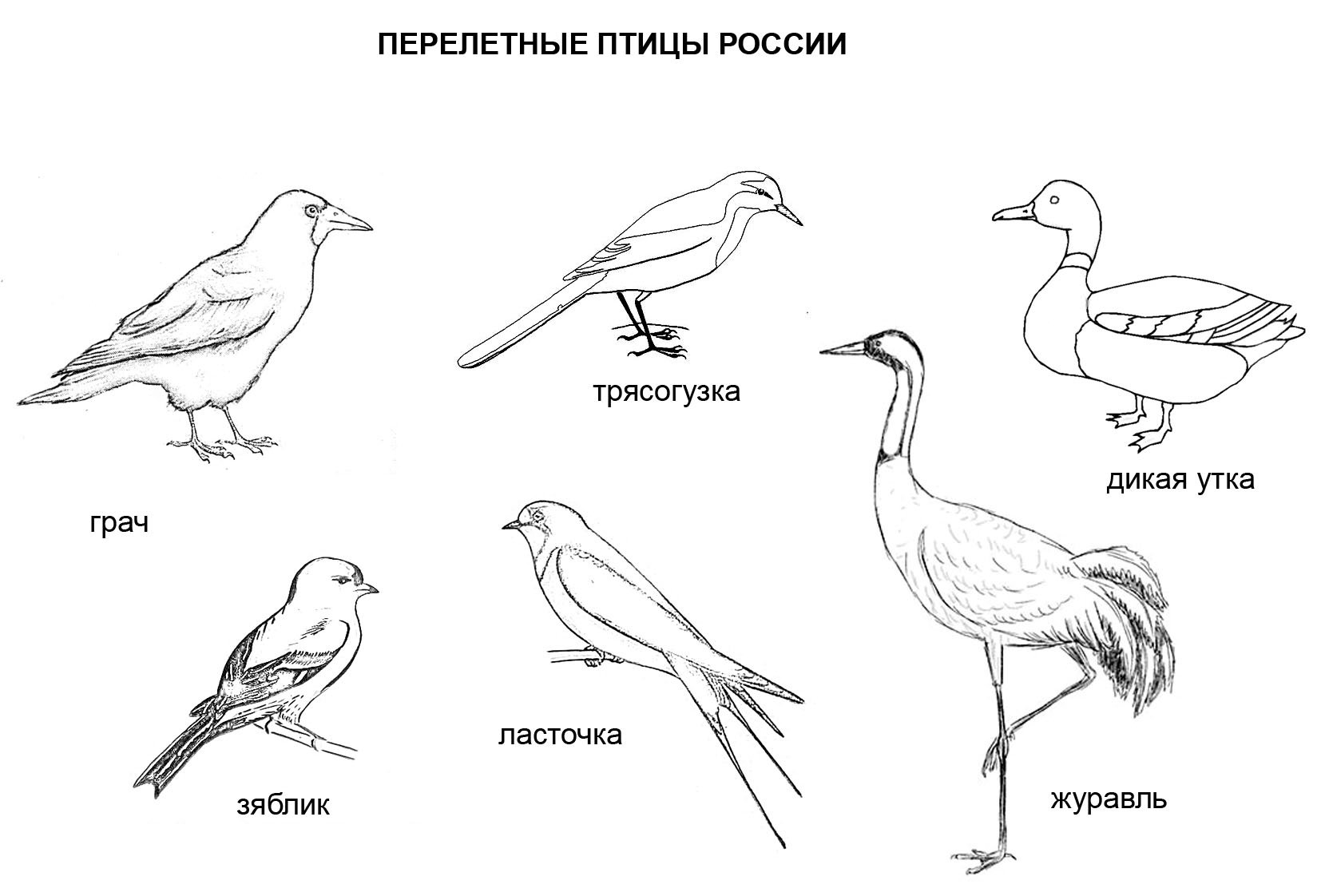 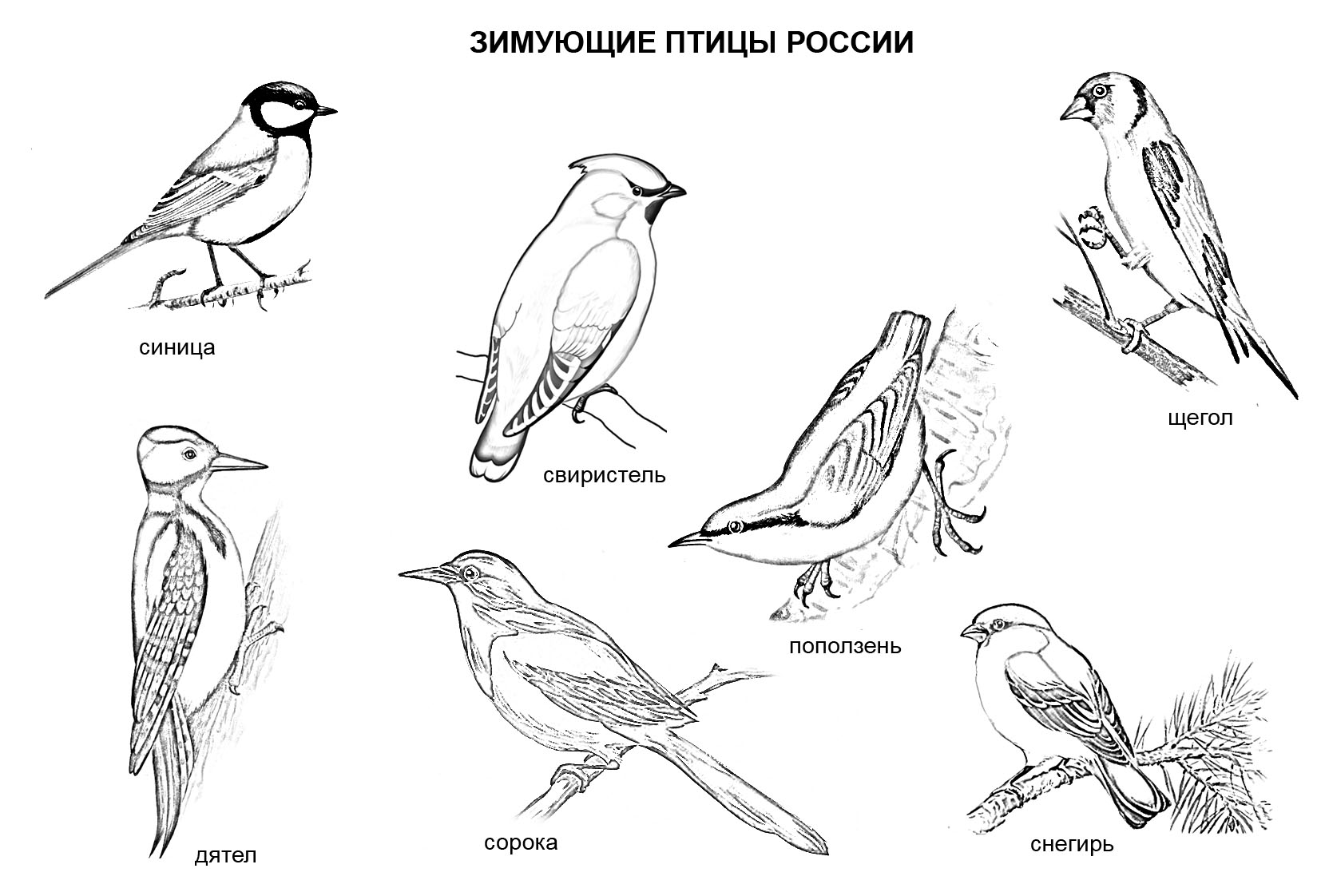 